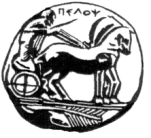 Πανεπιστήμιο ΠελοποννήσουΣχολή Επιστημών Ανθρώπινης Κίνησης και Ποιότητας ΖωήςΤμήμα ΝοσηλευτικήςΔ/ση: Ευσταθίου & Σταματικής Βαλιώτη και ΠλαταιώνΣπάρτη 23100Τηλ 2731089720Fax: 2731089721e-mail: efikalam@uop.gr                      Σπάρτη,20 /10/2017 Α.Π:823ΠΡΟΣ : Κάθε ενδιαφερόμενοΠΡΟΣΚΛΗΣΗ ΥΠΟΒΟΛΗΣ ΠΡΟΣΦΟΡΩΝ ΘΕΜΑ : «Εκπαιδευτικές μετακινήσεις φοιτητών του Τμήματος Νοσηλευτικής της Σχολής Επιστημών Ανθρώπινης Κίνησης και Ποιότητας Ζωής του Πανεπιστημίου Πελοποννήσου για το χειμερινό εξάμηνο του ακαδημαϊκού έτους 2017-18» (CPV: 60172000-4 Ενοικίαση λεωφορείων και πούλμαν με οδηγό) Το Τμήμα Νοσηλευτικής  Έχοντας υπόψη :Α) Το από 11/10/2017 Πρακτικό της 24ης Συνεδρίασης της Γενικής Συνέλευσης του Τμήματος  Β) Το υπ΄αριθμ. 812/18-10-2017 με ΑΔΑΜ: 17REQ002106088 αίτημα της υπηρεσίας μας, που αφορά δαπάνη συνολικού ποσού 4.120,00€  συμπεριλαμβανομένου Φ.Π.Α 24%,  ήτοι 3322,58 € άνευ ΦΠΑ για  πραγματοποίηση  επτά (7) μετακινήσεων Σπάρτη-Βλαχιώτη-Μολάοι-Σπάρτη , μιας  (1) μετακίνησης Σπάρτη-Καλαμάτα-Σπάρτη  και πέντε (5)  μετακινήσεων  Σπάρτη-Τρίπολη-Σπάρτη ήτοι συνολικά 13 μετακινήσεις με τους συνοδούς τους. Γ) Την υπ’ αριθμ. 6740/17-10-2017 Προέγκριση Ανάληψης υποχρέωσης για το Οικονομικό έτος 2018 με ΑΔΑ: 6ΓΜΨ469Β7Δ-ΙΓΔΔ) Την υπ΄αριθμ 421/19-10-2017 Απόφαση Ανάληψης δαπάνης με ΑΔΑ:6ΣΘ9469Β7Δ-Ν9Ξ σχετικά με μίσθωση οχήματος ΔΧ (50 θέσεων), για την κάλυψη (7) επτά εκπαιδευτικών εκδρομών στα πλαίσια της Κλινικής  Άσκησης των φοιτητών, σύμφωνα με το από 11/10/2017 Απόσπασμα Πρακτικού 24ης Συνεδρίασης Γενικής Συνέλευσης του Τμήματος (3ης Συνεδρίασης για το ακαδ. έτος 2017-2018), : στις ΟΜΑΔΑ 1 – 7 Μετακινήσεις 24-11-2017 , 01-12-2017, 08-12-2017 , 15-12-2017 και 12-01-2018, 19-01-2018, 26-01-2018 από Σπάρτη-Βλαχιώτη-Μολάοι-Σπάρτη, ΟΜΑΔΑ 2 – 5 Μετακινήσεις 7-12-2017, 14-12-2017, 11-01-2018, 18-01-2018, 25-01-2018– από Σπάρτη - Τρίπολη (Γ.Ν.Τ.) - Σπάρτη,ΟΜΑΔΑ 3 -  1 Μετακίνηση 08-12-2017 -  Σπάρτη – Καλαμάτα (Γ.Ν.Κ.) – Σπάρτη  για τις ανάγκες του Τμήματος Νοσηλευτικής της Σχολής Επιστημών Ανθρώπινης Κίνησης και Ποιότητας Ζωής του Πανεπιστημίου Πελοποννήσου στα πλαίσια των μαθημάτων «Κοινοτική Νοσηλευτική (Προαγωγή Υγείας), «Επείγουσα Νοσηλευτική-Εντατικολογία», «Κλινική Νοσηλευτική μητέρας και παιδιού» «Κλινική Νοσηλευτική Αυξημένης Φροντίδας», Επείγουσα Νoσηλευτική- Εντατικολογία».  Γ) Τον Ν.4412/2016 (Φ.Ε.Κ. 147/Α’/08-08-2016) «Δημόσιες Συμβάσεις έργων, Προμηθειών &Υπηρεσιών (προσαρμογή στις Οδηγίες 2014/24/ΕΕ και 2014/25/ΕΕ)Καλεί τους ενδιαφερόμενους που δραστηριοποιούνται επαγγελματικά στο αντικείμενο της παρούσας, να υποβάλλουν αντίστοιχες  προσφορές.     Το κριτήριο επιλογής θα είναι η πλέον συμφέρουσα από οικονομική άποψη προσφορά αποκλειστικά βάσει της τιμής για κάθε ομάδα όπως περιγράφεται παραπάνω. Η Οικονομική Προσφορά που θα υποβληθεί θα αφορά την κάθε μετακίνηση ξεχωριστά και θα μείνει αμετάβλητή έστω και αν αλλάξει ο ΦΠΑ εντός του Οικονομικού έτους 2017και 2018 ( βλ. Παράρτημα Προσφοράς) Η τιμή των  (7) επτά  μετακινήσεων  Σπάρτη-Βλαχιώτη-Μολάοι-Σπάρτη  ανέρχεται έως το ποσό των 320€ ευρώ , ανά μετακίνηση, (ή συνολικά 2.240,00 € για την Ομάδα 1)  συμπεριλαμβανομένου του αναλογούντος Φ.Π.Α. 24%  και διοδίων. Η τιμή των  πέντε   (5) μετακινήσεων  Σπάρτη-Τρίπολη-Σπάρτη  ανέρχεται έως το ποσό των 310€ ευρώ , ανά μετακίνηση,  συμπεριλαμβανομένου του αναλογούντος Φ.Π.Α. 24%  ήτοι συνολικά  1.550,00 € για την Ομάδα 2. Η τιμή της (1) μετακίνησης Σπάρτη-Καλαμάτα-Σπάρτη ανέρχεται έως το ποσό των 330€ ευρώ, συμπεριλαμβανομένου του αναλογούντος Φ.Π.Α. 24%  για την Ομάδα 3. Η τιμή για τις μετακινήσεις  θα προσφερθεί ως τιμή μονάδος ανά μετακίνηση και ανά ΟΜΑΔΑ  (δηλαδή  …..  €/ για κάθε μία εκδρομή αντίστοιχα) και  ….. €/ για κάθε ομάδα. Η δαπάνη βαρύνει  τον Κ.Α.Ε. 0543  του Τακτικού Προϋπολογισμού  του Πανεπιστημίου Πελοποννήσου και έχει καταχωρηθεί με α/α ΑΑΥ 421/19-10-2017. Οι συμμετέχοντες στα πλαίσια της παρούσας, μπορούν να υποβάλλουν έγγραφες προσφορές, είτε με απευθείας παράδοση, είτε μέσω ΕΛΤΑ  με συστημένη επιστολή ή Courier στην παρακάτω διεύθυνση:Πανεπιστήμιο Πελοποννήσου Σχολή Επιστημών ΑνθρώπινηςΚίνησης και Ποιότητας ΖωήςΤμήμα ΝοσηλευτικήςΕυσταθίου & Σταματικής Βαλιώτη και ΠλαταιώνΣπάρτη ΤΚ  23100Τηλ 2731089720Fax: 2731089721e-mail: efikalam@uop.gr Καταληκτική ημερομηνία υποβολής προσφορών είναι η  26-10-2017  ημέρα Πέμπτη  και ώρα 12:00 μμ. Στο Φάκελος της  προσφοράς  θα πρέπει να αναφέρεται ευκρινώς η φράση με τίτλο:«Προσφορά για πραγματοποίηση εκπαιδευτικών μετακινήσεων φοιτητών Τμήματος Νοσηλευτικής της Σχολής Επιστημών Ανθρώπινης Κίνησης και Ποιότητας Ζωής του Πανεπιστημίου Πελοποννήσου για το χειμερινό εξάμηνο του ακαδημαϊκού έτους 2017-18» Δικαιολογητικά ΣυμμετοχήςΠρος απόδειξη της μη συνδρομής των λόγων αποκλεισμού από διαδικασίες σύναψης δημοσίων συμβάσεων των παρ.1 και 2 του άρθρου 73 και 74 του Ν.4412/2016 υποβάλλεται  από τους συμμετέχοντες  Υπεύθυνη Δήλωση (από νόμιμο εκπρόσωπο εταιρείας όπου αναγράφει τα εξής :α. Ως νόμιμος εκπρόσωπος της εταιρείας……………………………………………. δηλώνω υπεύθυνα ότι δεν βρίσκομαι σε μια από τις καταστάσεις των άρθρων 73 και 74 του Ν.4412/2016 των οποίων αποκλειόμαστε ή μπορούμε να αποκλειστούμε από διαδικασία σύναψης δημοσίων συμβάσεων.β. Πληρώ τις προδιαγραφές της παρούσας πρόσκλησης εκδήλωσης ενδιαφέροντος και τους σχετικούς όρους τους οποίους αποδέχομαι πλήρως και ανεπιφύλακτα και αποδέχομαι πλήρως και ανεπιφύλακτα όλους τους όρους της παρούσας πρόσκλησης ενδιαφέροντοςγ. «Τα λεωφορεία διατεθούν όλες τις προβλεπόμενες από την κείμενη νομοθεσία προδιαγραφές (ελεγμένα από τα ΚΤΕΟ, έγγραφα καταλληλότητας οχήματος, επαγγελματική άδεια οδήγησης, ελαστικά σε καλή κατάσταση, πλήρως κλιματιζόμενα κλπ.) και όλες τις προϋποθέσεις ασφάλειας για μετακίνηση μαθητών (ζώνες ασφαλείας, έμπειροι οδηγοί κλπ).»δ. ότι το Γραφείο Τουρισμού διαθέτει ειδικό σήμα και άδεια λειτουργίας από τον ΕΟΤ σε ισχύ και με σαφή αναφορά των μεταφορικών μέσων και ότι το λεωφορείο θα είναι στη διάθεσή μας καθ΄ όλη τη διάρκεια της εκπαιδευτικής επίσκεψης  για όλες τις μετακινήσεις».2)  Αποδεικτικά έγγραφα νομιμοποίησης προσφέροντος οικονομικού φορέα.3)  Πίνακας Προσφοράς Συμπληρωμένος  - Η Οικονομική προσφορά θα συμπληρώνεται στο συν-νο υπόδειγμα (του ΠΑΡΑΡΤΗΜΑΤΟΣ Α ).Ο οικονομικός φορέας ο οποίος θα επιλεγεί να  του ανατεθεί η σύμβαση είναι υποχρεωμένος μετά από αίτημα της Αναθέτουσας Αρχής, να προσκομίσει προς απόδειξη της μη συνδρομής των λόγων αποκλεισμού από διαδικασίες σύναψης δημοσίων συμβάσεων των παρ.1 και 2 του άρθρου 73 του Ν.4412/2016, τα παρακάτω δικαιολογητικά:α.  Απόσπασμα ποινικού μητρώου. Η υποχρέωση αφορά ιδίως: αα) στις περιπτώσεις εταιρειών περιορισμένης ευθύνης (Ε.Π.Ε.) και προσωπικών εταιρειών (Ο.Ε. και Ε.Ε.), τους διαχειριστές, ββ) στις περιπτώσεις ανωνύμων εταιρειών (Α.Ε.), τον Διευθύνοντα Σύμβουλο, καθώς και όλα τα μέλη του Διοικητικού Συμβουλίου.β. Φορολογική ενημερότητα, η οποία να έχει εκδοθεί πρόσφατα ώστε να καλύπτει το διάστημα έως τη σύναψη της σύμβασης και την οριστική παραλαβή της προμήθειαςγ. Ασφαλιστική ενημερότητα (άρθρο 80 παρ.2 του Ν.4412/2016) Η πληρωμή του αναδόχου θα γίνει με χρηματικό ένταλμα κατόπιν έκδοσης σχετικών παραστατικών-δικαιολογητικά πληρωμής, πρωτοκόλλου παραλαβής από την αρμόδια επιτροπή παραλαβής  και σύμφωνα με το άρθρο 200 του Ν.4412/2016. Τον ανάδοχο βαρύνουν οι εκάστοτε νόμιμες κρατήσεις.Πληροφορίες σχετικά με τις τεχνικές προδιαγραφές στην  κα Καλαματιανού Ευσταθία, τηλ:27310-89722 Υποχρεώσεις ΑναδόχουΕπισημαίνονται τα εξής Ο ανάδοχος έχει υποχρέωση τα λεωφορεία που θα διαθέσει για τις μετακινήσεις των φοιτητών  να έχουν  όλες τις προβλεπόμενες από την κείμενη νομοθεσία προδιαγραφές και να πληρούν όλους τους κανόνες ασφαλείας. Να είναι  ελεγμένα από τα ΚΤΕΟΝα διαθέτουν έγγραφα καταλληλότητας οχήματος ( επαγγελματική άδεια οδήγησης, ελαστικά σε καλή κατάσταση, πλήρως κλιματιζόμενα κλπ.) και όλες τις προϋποθέσεις ασφάλειας για  ασφαλή μετακίνηση  (ζώνες ασφαλείας, έμπειροι οδηγοί κλπ).Γενικοί ΌροιΤο επιλεγμένο ταξιδιωτικό γραφείο θα υπογράψει σύμβαση με ημερομηνία 24-11-2017 (α΄ μετακίνηση) έως 26-01-2018  (τελευταία μετακίνηση)  με το Πανεπιστήμιο Πελοποννήσου, για κάθε ομάδα μετακινήσεων,  στην οποία θα αναφέρεται ρητά και η ασφάλεια αστικής επαγγελματικής ευθύνης και η ασφάλεια διοργανωτή.Το Πανεπιστήμιο Πελοποννήσου θα μπορεί να καταγγείλει την Σύμβαση , αν το έργο παρεκκλίνει των στόχων του, δεν εξασφαλίζεται η ποιότητα των παρεχόμενων Υπηρεσιών ή δεν εξελίσσεται σύμφωνα με το χρονοδιάγραμμα εκτέλεσής του.Οι οικονομικές προσφορές που θα υποβληθούν θα μείνουν αμετάβλητες έστω και αν αλλάξει ο ΦΠΑ. ΥΠΟΓΡΑΦΗΗ  ΠΡΟΕΔΡΟΣ ΤΟΥ ΤΜΗΜΑΤΟΣ ΝΟΣΗΛΕΥΤΙΚΗΣΤΗΣ ΣΧΟΛΗΣ ΕΠΙΣΤΗΜΩΝ ΑΝΘΡΩΠΙΝΗΣ ΚΙΝΗΣΗΣ ΚΑΙ ΠΟΙΟΤΗΤΑΣ ΖΩΗΣΤΟΥ ΠΑΝΕΠΙΣΤΗΜΙΟΥ ΠΕΛΟΠΟΝΝΗΣΟΥ ΚΑΘΗΓΗΤΡΙΑ  ΑΓΓΕΛΙΚΗ ΡΟΔΗ ΜΠΟΥΡΙΕΛΠΑΡΑΡΤΗΜΑ Α-ΟΙΚΟΝΟΜΙΚΗ ΠΡΟΣΦΟΡΑΟΜΑΔΑ 11η Εκπαιδευτική Μετακίνηση  στις 24-11-2017 ώρα αναχώρησης 7:00π.μ.  και επιστροφής 15:30 Μονοήμερη Εκπαιδευτική Μετακίνηση των φοιτητών του Τμήματος Νοσηλευτικής της Σχολής Επιστημών Ανθρώπινης Κίνησης και Ποιότητας Ζωής του Πανεπιστημίου Πελοποννήσου, με μισθωμένο όχημα χωρητικότητας 52 φοιτητών και ενός - μίας συνοδού διδάσκοντος -ουσαςαπό την πόλη της Σπάρτης στα  Kέντρα Υγείας Βλαχιώτη και  Μολάων με επιστροφή στη Σπάρτη2 η Εκπαιδευτική Μετακίνηση 1-12-2017 ώρα αναχώρησης 7:00π.μ.  και επιστροφής 15:30  Μονοήμερη Εκπαιδευτική Μετακίνηση των φοιτητών του Τμήματος Νοσηλευτικής της Σχολής Επιστημών Ανθρώπινης Κίνησης και Ποιότητας Ζωής του Πανεπιστημίου Πελοποννήσου, με μισθωμένο όχημα χωρητικότητας 52 φοιτητών και ενός - μίας συνοδού διδάσκοντος -ουσαςαπό την πόλη της Σπάρτης στα  Kέντρα Υγείας Βλαχιώτη και  Μολάων με επιστροφή στη Σπάρτη           3η Εκπαιδευτική Μετακίνηση στις 8-12-2017 ώρα αναχώρησης7:00π.μ.  και επιστροφής 15:30  Μονοήμερη Εκπαιδευτική Μετακίνηση των φοιτητών του Τμήματος Νοσηλευτικής της Σχολής Επιστημών Ανθρώπινης Κίνησης και Ποιότητας Ζωής του Πανεπιστημίου Πελοποννήσου,με μισθωμένο όχημα χωρητικότητας 52 φοιτητών και ενός- μίας συνοδού διδάσκοντος –ουσας από την πόλη της Σπάρτης στα  Kέντρα Υγείας Βλαχιώτη και  Μολάων με επιστροφή στη Σπάρτη4 η Εκπαιδευτική Μετακίνηση στις 15-12-2017 ώρα αναχώρησης7:00π.μ.  και επιστροφής 15:30 Μονοήμερη Εκπαιδευτική Μετακίνηση των φοιτητών του Τμήματος Νοσηλευτικής της Σχολής Επιστημών Ανθρώπινης Κίνησης και Ποιότητας Ζωής του Πανεπιστημίου Πελοποννήσου,με μισθωμένο όχημα χωρητικότητας 52 φοιτητών και ενός- μίας συνοδού διδάσκοντος –ουσας από την πόλη της Σπάρτης στα  Kέντρα Υγείας Βλαχιώτη και  Μολάων με επιστροφή στη Σπάρτη   5η Εκπαιδευτική Μετακίνηση  στις  12-01-2018 ώρα αναχώρησης7:00π.μ.  και επιστροφής 15:30  Μονοήμερη Εκπαιδευτική Μετακίνηση των φοιτητών του Τμήματος Νοσηλευτικής της Σχολής Επιστημών Ανθρώπινης Κίνησης και Ποιότητας Ζωής του Πανεπιστημίου Πελοποννήσου,με μισθωμένο όχημα χωρητικότητας 52 φοιτητών και ενός- μίας συνοδού διδάσκοντος –ουσας από την πόλη της Σπάρτης στα  Kέντρα Υγείας Βλαχιώτη και  Μολάων με επιστροφή στη Σπάρτη6 η Εκπαιδευτική Μετακίνηση στις 19-01-2018 ώρα αναχώρησης7:00π.μ.  και επιστροφής 15:30 Μονοήμερη Εκπαιδευτική Μετακίνηση των φοιτητών του Τμήματος Νοσηλευτικής της Σχολής Επιστημών Ανθρώπινης Κίνησης και Ποιότητας Ζωής του Πανεπιστημίου Πελοποννήσου,με μισθωμένο όχημα χωρητικότητας 52 φοιτητών και ενός- μίας συνοδού διδάσκοντος –ουσας από την πόλη της Σπάρτης στα  Kέντρα Υγείας Βλαχιώτη και  Μολάων με επιστροφή στη Σπάρτη           7η Εκπαιδευτική Μετακίνηση στις 26-01-2018 ώρα αναχώρησης 7:00π.μ.  και επιστροφής 15:30Μονοήμερη Εκπαιδευτική Μετακίνηση των φοιτητών του Τμήματος Νοσηλευτικής της Σχολής Επιστημών Ανθρώπινης Κίνησης και Ποιότητας Ζωής του Πανεπιστημίου Πελοποννήσου,με μισθωμένο όχημα χωρητικότητας 52 φοιτητών και ενός- μίας συνοδού διδάσκοντος –ουσας από την πόλη της Σπάρτης στα  Kέντρα Υγείας Βλαχιώτη και  Μολάων με επιστροφή στη ΣπάρτηΑριθμητικώς:  ……….. € ΤΙΜΗ ΑΝΑ ΜΕΤΑΚΙΝΗΣΗ : ΟΛΟΓΡΑΦΩΣ ΓΙΑ ΤΟ ΣΥΝΟΛΟ ΤΗΣ ΟΜΑΔΑΣ 1: ………………………………………€ Αριθμητικώς:  ……….. € ΤΙΜΗ ΑΝΑ ΜΕΤΑΚΙΝΗΣΗ : ΟΛΟΓΡΑΦΩΣ ΓΙΑ ΤΟ ΣΥΝΟΛΟ ΤΗΣ ΟΜΑΔΑΣ 1: ………………………………………€ ΟΜΑΔΑ 2 8η Εκπαιδευτική Μετακίνηση στις  14-12-2017 ωρα αναχώρησης7:00π.μ.  και επιστροφής 15:30  Μονοήμερη Εκπαιδευτική Μετακίνηση των φοιτητών του Τμήματος Νοσηλευτικής της Σχολής Επιστημών Ανθρώπινης Κίνησης και Ποιότητας Ζωής του Πανεπιστημίου Πελοποννήσου,με μισθωμένο όχημα χωρητικότητας 52 φοιτητών και ενός- μίας συνοδού διδάσκοντος –ουσας από την πόλη της Σπάρτης στο Γενικό Παναρκαδικό Νοσοκομείο Τρίπολης «Η Ευαγγελίστρια»   με επιστροφή στη Σπάρτη       9η Εκπαιδευτική Μετακίνηση  7-12-2017 ώρα αναχώρησης 7:00π.μ.  και επιστροφής 15:30Μονοήμερη Εκπαιδευτική Μετακίνηση των φοιτητών του Τμήματος Νοσηλευτικής της Σχολής Επιστημών Ανθρώπινης Κίνησης και Ποιότητας Ζωής του Πανεπιστημίου Πελοποννήσου,με μισθωμένο όχημα χωρητικότητας 52 φοιτητών και ενός- μίας συνοδού διδάσκοντος –ουσας από την πόλη της Σπάρτης στο Γενικό Παναρκαδικό Νοσοκομείο Τρίπολης «Η Ευαγγελίστρια»                     με επιστροφή στη Σπάρτη10 η Εκπαιδευτική Μετακίνηση στις 11-01-2018 ώρα αναχώρησης 7:00π.μ.  και επιστροφής 15:30Μονοήμερη Εκπαιδευτική Μετακίνηση των φοιτητών του Τμήματος Νοσηλευτικής της Σχολής Επιστημών Ανθρώπινης Κίνησης και Ποιότητας Ζωής του Πανεπιστημίου Πελοποννήσου,με μισθωμένο όχημα χωρητικότητας 52 φοιτητών και ενός- μίας συνοδού διδάσκοντος –ουσας από την πόλη της Σπάρτης στο Γενικό Παναρκαδικό Νοσοκομείο Τρίπολης «Η Ευαγγελίστρια»                     με επιστροφή στη Σπάρτη   11η Εκπαιδευτική Μετακίνηση στις 18-01-2018  ώρα αναχώρησης 7:00π.μ.  και επιστροφής 15:30Μονοήμερη Εκπαιδευτική Μετακίνηση των φοιτητών του Τμήματος Νοσηλευτικής της Σχολής Επιστημών Ανθρώπινης Κίνησης και Ποιότητας Ζωής του Πανεπιστημίου Πελοποννήσου,με μισθωμένο όχημα χωρητικότητας 52 φοιτητών και ενός- μίας συνοδού διδάσκοντος –ουσας από την πόλη της Σπάρτης στο Γενικό Παναρκαδικό Νοσοκομείο Τρίπολης «Η Ευαγγελίστρια»                     με επιστροφή στη Σπάρτη12 η Εκπαιδευτική Μετακίνηση στις 25-01-2018 ώρα αναχώρησης7:00π.μ.  και επιστροφής 15:30  Μονοήμερη Εκπαιδευτική Μετακίνηση των φοιτητών του Τμήματος Νοσηλευτικής της Σχολής Επιστημών Ανθρώπινης Κίνησης και Ποιότητας Ζωής του Πανεπιστημίου Πελοποννήσου,με μισθωμένο όχημα χωρητικότητας 52 φοιτητών και ενός- μίας συνοδού διδάσκοντος –ουσας από την πόλη της Σπάρτης στο Γενικό Παναρκαδικό Νοσοκομείο Τρίπολης «Η Ευαγγελίστρια»                     με επιστροφή στη ΣπάρτηΤΙΜΗ ΑΝΑ ΜΕΤΑΚΙΝΗΣΗ …….. €ΣΥΜΠΕΡΙΛΑΜΒΑΝΟΜΈΝΟΥ ΦΠΑΑριθμητικώς:  ………..€Ολογράφως:   ………………………. Ευρώ , TIMH  ΓΙΑ ΤΟ ΣΥΝΟΛΟ ΤΗΣ ΟΜΆΔΑΣ 2 ……………… € ΤΙΜΗ ΑΝΑ ΜΕΤΑΚΙΝΗΣΗ …….. €ΣΥΜΠΕΡΙΛΑΜΒΑΝΟΜΈΝΟΥ ΦΠΑΑριθμητικώς:  ………..€Ολογράφως:   ………………………. Ευρώ , TIMH  ΓΙΑ ΤΟ ΣΥΝΟΛΟ ΤΗΣ ΟΜΆΔΑΣ 2 ……………… € ΟΜΑΔΑ 3            13η Εκπαιδευτική Μετακίνηση στις  8-12-2017  ώρα αναχώρησης 7:00π.μ.  και επιστροφής 15:30Μονοήμερη Εκπαιδευτική Μετακίνηση των φοιτητών του Τμήματος Νοσηλευτικής της Σχολής Επιστημών Ανθρώπινης Κίνησης και Ποιότητας Ζωής του Πανεπιστημίου Πελοποννήσου,με μισθωμένο όχημα χωρητικότητας 52 φοιτητών και ενός- μίας συνοδού διδάσκοντος –ουσας από την πόλη της Σπάρτης  στο Γενικό Νοσοκομείο Καλαμάτας  με επιστροφή στη ΣπάρτηΤΙΜΗ  …………………….. ΣΥΜΠΕΡΙΛΑΜΒΑΝΟΜΈΝΟΥ ΦΠΑ …………………………… Αριθμητικώς:  ………..€Ολογράφως:   ………………………. Ευρώ